You can sponsor the following Brilliant children, the amount metioned against each child for one year or a part of it. Since there is no government school nearby,These under privileged children has to go to private schools, for which, we seek your support to provide education.
If you wish to get the updates and their status of education, Kindly send us your mail quoting the your beneficiary serial no. and name of the student, so that, we will mark as funded in this page and send you the status report once in three months along with photo22. Kowsalya. 15 years old, studying in 11th grade. 
For 12th grade, total amount in need of Rs.9000/= or 220
Father name- Thaniga,  Mother-Mohana.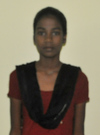 23. Priya. 15 years old, studying in 11th grade. 
For 12th grade, total amount in need of Rs.9000/= or 220
Father name- Kannadasan,  Mother-parvathi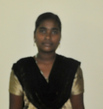 24. Soniya. 15 years old, studying in 11th grade. 
For 12th grade, total amount in need of Rs.9000/= or 220
Father name- Rajendran,  Mother-Shanmugavalli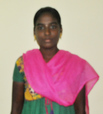 25. Sandhiya. 15 years old, studying in 11th grade. 
For 12th grade, total amount in need of Rs.9000/= or 220
Father name- Mari,  Mother-Manjula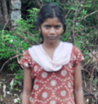 33. Paulina. 15 years old, studying in 11th grade. 
For 12th grade, total amount in need of Rs.9000/= or 220
Father name- Rajendran,  Mother-Selvi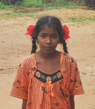 38. Nagalakshmi. 15 years old, studying in 11th grade. 
For 12th grade, total amount in need of Rs.9000/= or 220
Father name- Murugan,  Mother-Pushpa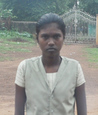 39.Priyadarshini. 14 years old, studying in 9th grade. 
For 10th grade, total amount in need of Rs.8000/= or 190
Father name- Arumugam,  Mother-Indra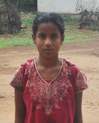 44. Pafitha.13 years old, studying in 8th grade. 
For 9th grade, total amount in need of Rs.8000/= or $190
Father name- Francis,  Mother-Geetha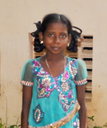 45. Elsi Rani.11 years old, studying in 7th grade. 
For 8th grade, total amount in need of Rs.7000/= or $170
Father name- Pushparaj,  Mother- Sagayaraj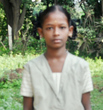 46. Jerina.14 years old, studying in 8th grade. 
For 9th grade, total amount in need of Rs.8000/= or $190
Father name-Michaelraj,  Mother-Pappamma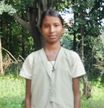 